a Magyar Minőség eOktatás Díj 2016. pályázatdoKumentumainak listája(minden dokumentum pdf formátumban csatolandó)a pályázó tölti kiNevezési határidő:2016. október 3.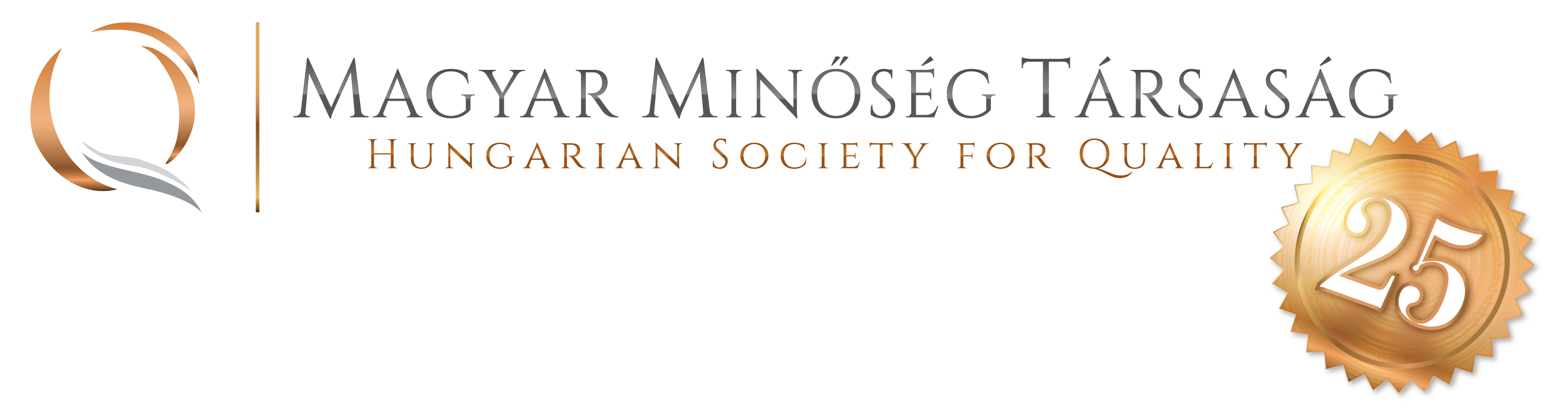 Reizinger Zoltán ügyvezető igazgató1082 Budapest, Horváth Mihály tér 1.1450 Budapest, 9. Pf.: 36.Telefon: (1)215-6061E-mail: titkarsag@quality-mmt.hu Pályázati feltételA csatolt mellékletek megnevezéseA pályázó (szervezet) megnevezéseKitöltött, cégszerűen aláírt nevezési lap (szkennelve)A tananyag/portál/intranet bemutatása, a kiemelkedő tulajdonságok hangsúlyozásával, célszerűen hyperlinkekkelAz alkalmazott szabványok felsorolásaA tananyag/portál/intranet kiváló minőségét bizonyító dokumentumok [tanúsítás(ok) és/vagy beszállítói minősítés(ek) másolatai díjak, oklevelek, felhasználói vélemények, látogatói statisztikák, további hyperlinkek, stb.]Egyéb, az értékelést alátámasztó információk pdf formátumban